HOJA  DE TRABAJO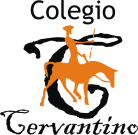                        REPASEMOS LO APRENDIDONombre:___________________________________________________Curso:______1.Responde en tu cuaderno con buena letra y ortografía.1.1.-Define lo que son los textos Instructivos y cuál es su estructura1.2.-Menciona cuatro ejemplos de textos instructivos.1.3.-Define lo que es un Diptongo y da 3  ejemplos.1.4.-Define lo que es un hiato y da 2 ejemplos2.-Busca en tu libro palabras para completar el siguiente cuadro.3.-Busca  dos palabras que lleven :NV______________________________________________________________________ADV_____________________________________________________________________IVO_____________________________________________________________________IVA_____________________________________________________________________VICE____________________________________________________________________VILLA__________________________________________________________________UVE____________________________________________________________________4.--Completa el siguiente recuadro, con una palabra que aumente y con otra que disminuya  el término dado.5.--Escribe la palabra original de cada aumentativoAmigote______________________                     casona_______________________Vendaval_____________________                    autazo_______________________Portazo______________________                     pelotazo_____________________Librote______________________ 		      gallinazo_____________________6.- Completa el siguiente cuadro. Marcando con una x  a que corresponde cada palabra. ( Diptongo-Hiato-Triptongo Secuencia vocálica  VOCAL ABIERTA = A                                  VOCAL  CERRADA= C7.-Indica el significado de cada monosílabo  8.-Coloca la tilde diacrítica donde corresponda e indica su significado.A ti te gusta el te con lecheTu no eres tan ordenada como tu cuaderno.Mi mamá preparó una comida especialmente para mi.Si yo tuviera que decir siempre que si estaría perdido.Cayó el crespúsculo sin que  el, que estaba dormido, lo notará.9- Escribe las instrucciones para confeccionar una cuncuna de madera con los siguientes materiales.10.-Completa las oraciones da cada dibujo usando las palabras del recuadro.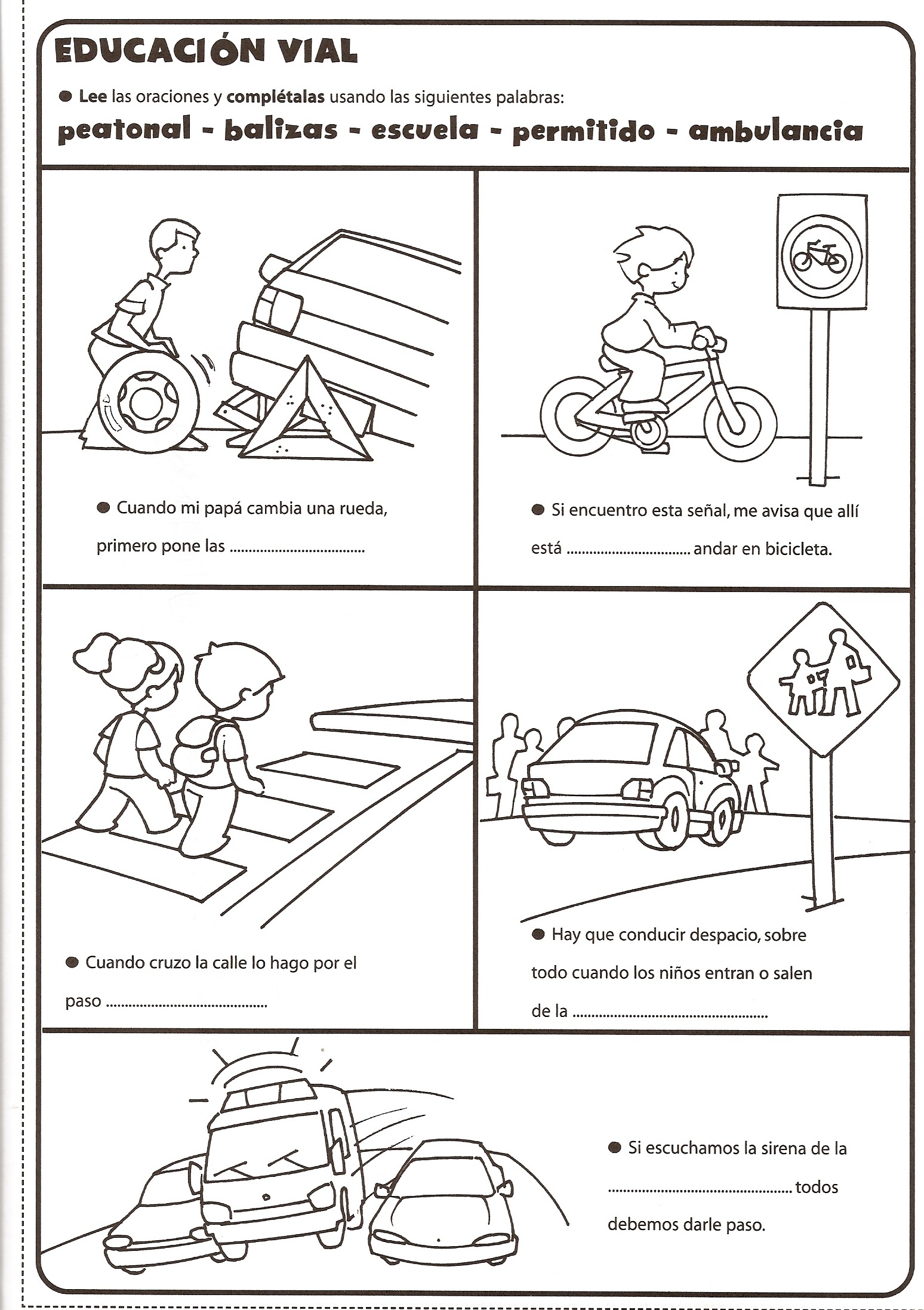 11.-Dibuja otras señales del tránsito e indica sus instruccionesBi -BisBur- BusbilidadBundo(a)abaBrMbAumentativoPalabraDiminutivoojocabezaperrobesoPalabraSecuencia vocálicaDiptongoHiatoTriptongoRuidoEuropaCuantasEstudiáispeinetaRaúlCaóticonáuticoPoematetésisíelélmasmásMATERIALESINSTRUCCIONES1 tubo  de madera de 30 cms1.15 clavitos2.1 martillo3.1 esfera de plumavit 4.1 plumón de color negro5Cola fría6Pincel PEATONAL- BALIZAS-ESCUELA-PERMITIDO-AMBULANCIA     Señal de tránsitoInstrucciones a seguir